ROLL CALL – 7:33pmREVIEW MINUTES:September 2015 Minutes emailed out and are posted-APPROVEDUPDATES: (Balances)Acker $2380.33, Hanson $84.30, Concessions $5822.95, Cheer $5995.14, Football $31915.05PAID CPA Ruben $1250.00 (for 501C3 re apply and 2011-2014 return preparation)NEW BUSINESSNo field reportNo equipment reportConcessions-very busy making good $501C3  re application sent and 2011-2014 returns submitted this past week-continue on with Ruben monthlyCheer fundraiser- made great $! Will give each team the following: Johnson $844, Dahlberg $634, Geary $105, Stines $200, Hutchings $420, Acker $53, Sweeney $364 all from sheet sales. Total cheer made before paying teams $4300Need 6-8 volunteers for Carnation Bowl weekendNominations for board positions: (Please email any that come up after meeting. Will contact entire organization for volunteers if we do not get any more from coaches.)PRESIDENT- Joshua Johnson nominated by Shane Sweeney 2nd by allSECRETARY-TREASURER-VICE PRESIDENT- Stormy Burge nominated by Josh Johnson 2nd by allOLD BUSINESSNONE.ADJOURN –  8:18pm			Next Meeting will be held Equipment Shed at 7:00pm November 10thRespectfully submitted,Grayson Beuhler, Secretary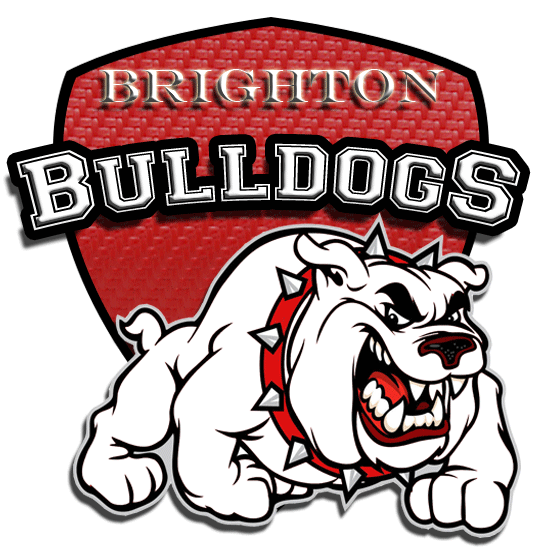  OCTOBER 13, 2015            7:30 PM    Water Tower Shed OCTOBER 13, 2015            7:30 PM    Water Tower ShedType of meeting:MonthlyNote taker:Grayson BeuhlerIn Attendance: Geary,  Flancher,  Goss,  Acker, K, DeLay,  Hutchings,  Johnson, Stines,  Jones,  Hanson,  Dahlberg, SweeneyGeary,  Flancher,  Goss,  Acker, K, DeLay,  Hutchings,  Johnson, Stines,  Jones,  Hanson,  Dahlberg, SweeneyGeary,  Flancher,  Goss,  Acker, K, DeLay,  Hutchings,  Johnson, Stines,  Jones,  Hanson,  Dahlberg, SweeneyNot In Attendance:Executive Board    In Attendance:FloresGrayson Beuhler, Michael Griffeth, Cory KirkingFloresGrayson Beuhler, Michael Griffeth, Cory KirkingFloresGrayson Beuhler, Michael Griffeth, Cory Kirking                                                                                  Minutes                                                                                  Minutes                                                                                  Minutes                                                                                  Minutes